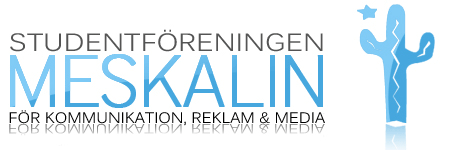 Närvarande:39 st (inklusive styrelsen 10pers)§ 1. Mötet öppnas kl. 18.00 den 18/3§ 2. Godkännande av dagordningen 	Mötesdeltagarna beslutar att godkänna dagordningen.§ 3. Val av mötesordförandeMötesdeltagarna beslutar att välja Caroline Lundholm till mötesordförande.§ 4. Val av mötessekreterare	Mötesdeltagarna beslutar att välja Sophia Palmér till mötessekreterare.§ 5.  Val av justerareMötesdeltagarna beslutar att välja Marie Ekstam och Charlotta Karlsson till justerare.§ 6. Ändring av stadgar	Mötesdeltagarna väljer att godkänna föreningens nya stadgar.§ 7. Våren 2013Styrelsen informerar vad vi gjort under våren 2013.Vi har förnyat avtalet med Linnéstudenterna, gått med i Ung Media, startat en projektgrupp med KSL till nollningen, tagit en styrelsebild, anordnat en ”Harlem Shake” med Kalmar ESS, haft en informationsmonter på Karmadagen, gått på styrelseutbildning, haft Mesklinfest på Sjösjukan och välstädat Sjösjukan.Vi pratade även om vad som kommer ske i framtiden, som att vi startat upp ett filmprojekt och kommer filma mycket av det som sker under våra event i Meskalin, men det kommer inte att läggas upp på hemsidan, försöka att styra upp en sittning, vi ska delta i Kvastkampen, Lamda anordnar ett valborgsevent, välja faddrar till nollningen samt att förberedda nollningen.§ 8. EkonomiWictor visade medlems statik, och vi har fått en ökning på 40 medlemmar sen förra året vid denna tiden.Wictor redovisar ekonomin i föreningen som i år ligger på ca 17000kr just nu och visar vilka in och utgifter vi har haft under våren.Vi har fått mycket bidrag från olika håll och därför är ekonomin högre än förra året dåd en låg på ca 7000 vid samma tidpunkt.Vi har även fått en skuld betalad från Karolin på 2357 kr som har legat sen 2008-§ 9.  FadderinformationVi söker 11 faddrar till JOM, 6-7 faddrar till INK och MEM och 8 faddrar till REK.Johan Bergström som var huvudfadder under nollningen 2012 berättar om hur det är att vara fadder och huvudfadder, samt varför man ska söka till fadder och ger råd till sökande faddrar.Vi söker faddrar som ska vara tillgängliga, peppa och hjälpa nollorna och som huvudfadder har an mer ansvar och sköter informationen mellan faddrar och huvudfaddrar.Vi söker faddrar som är glada, positiva, ansvarstagande och som kan hantera sitt alkoholintag.Som fejknolla vill vi att man ska märkas, synas, peppa igång nollorna utan att bli avslöjad.Måndagen den 26e augusti börjar nollningen och lördagen den 24e så är det en fadderutbildning.Går man på fadderutbildningen och jobbar tre pass på puben får man faddervipp.§ 10. ÖvrigtInga övriga frågor§ 11. Mötet avslutas-------------------------------                                   		    --------------------------------MötesordförandeCaroline Lundholm-------------------------------JusterareMötessekreterareSophia Palmér------------------------------JusterareMarie Ekstam						    Charlotta Karlsson